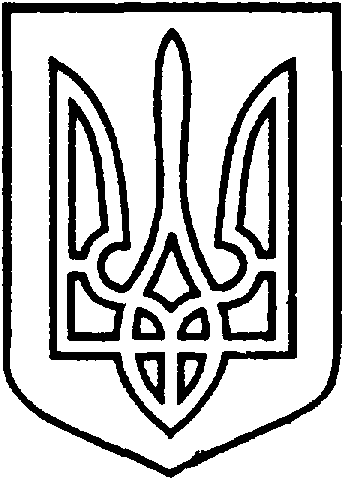 СЄВЄРОДОНЕЦЬКА МІСЬКА ВІЙСЬКОВО-ЦИВІЛЬНА АДМІНІСТРАЦІЯ  СЄВЄРОДОНЕЦЬКОГО РАЙОНУ  ЛУГАНСЬКОЇ  ОБЛАСТІРОЗПОРЯДЖЕННЯкерівника Сєвєродонецької міської  військово-цивільної адміністрації 20 травня 2021 року                                                              № 741     Про нагородження ГрамотамиСєвєродонецької міської військово-цивільної 
адміністрації  Сєвєродонецького району
Луганської області з нагоди відзначення
Дня містаКеруючись Законом України „ Про військово-цивільні адміністрації ”,  на підставі Положення про відзнаки Сєвєродонецької міської військово-цивільної адміністрації Сєвєродонецького району Луганської області, затвердженого розпорядженням керівника Сєвєродонецької міської ВЦА від 17.03.2021 р. № 95, розглянувши клопотання, що надійшли від керівників підприємств та установ  міста,зобов’язую:Нагородити Грамотами Сєвєродонецької міської військово-цивільної адміністрації Сєвєродонецького району Луганської області:БЕЗУГЛОВА Геннадія Миколайовича, майстра зміни цеху залізничного транспорту ПрАТ „СЄВЄРОДОНЕЦЬКЕ ОБ’ЄДНАННЯ АЗОТ ”;ПОПОВУ Світлану Олександрівну, старшого комірника цеху складського господарства ПрАТ „СЄВЄРОДОНЕЦЬКЕ ОБ’ЄДНАННЯ АЗОТ ”;БОНДАРА Олександра Олексійовича, бійця (газорятівника) воєнізованого газорятувального загону ПрАТ „СЄВЄРОДОНЕЦЬКЕ ОБ’ЄДНАННЯ АЗОТ ”;ЗАРУЦЬКОГО Миколу Дмитровича, водія автотранспортних засобів транспортного цеху ПрАТ „СЄВЄРОДОНЕЦЬКЕ ОБ’ЄДНАННЯ АЗОТ ”;ЦАРЕВСЬКОГО Сергія Михайловича, старшого охоронника департаменту з режиму та безпеки ПрАТ „СЄВЄРОДОНЕЦЬКЕ ОБ’ЄДНАННЯ АЗОТ ”.„ За внесок у  розвиток підприємства та Сєвєродонецька, високі показники у праці, професійну майстерність й з нагоди відзначення Дня хіміка, Дня міста і 70-річчя ПрАТ „СЄВЄРОДОНЕЦЬКЕ ОБ’ЄДНАННЯ АЗОТ ”.МАРТИНЕНКО Ірину Володимирівну, завідувачку терапевтичного відділення комунального некомерційного підприємства 
„ Сєвєродонецька міська багатопрофільна лікарня ”;ЦІВЕНКО Людмилу Тихонівну, головного спеціаліста відділу ведення Державного реєстру виборців Сєвєродонецької міської військово-цивільної адміністрації Сєвєродонецького району Луганської області;КОПАНЄВА Леоніда Петровича, начальника дільниці з транспортування теплової енергії тепловими мережами комунального підприємства „ Сєвєродонецьктеплокомуненерго ”;ДАНЬКА Анатолія Вікторовича, інженера з охорони праці комунального підприємства „ Сєвєродонецькліфт”;ГУРУ Олександра Миколайовича, водія 2 класу комунального підприємства „ Сєвєродонецьккомунсервис”;БЕРНАЦЬКОГО Олексія Валерійовича, провідного інженера з налагодження й випробувань приватного акціонерного товариства 
„ Сєвєродонецький ОРГХІМ”;КЛИМЕНКА Сергія Володимировича, інженера з налагодження й випробувань І категорії приватного акціонерного товариства 
„ Сєвєродонецький ОРГХІМ”;ВАСИЛЕНКА Сергія Олександровича, заступника начальника-начальника слідчого відділу  Сєвєродонецького районного управління поліції ГУНП в Луганській області підполковника поліції;КРАВЧЕНКА Тараса Васильовича, начальника відділу превенції Сєвєродонецького районного управління поліції ГУНП в Луганській області капітана поліції;ЄРМАКОВУ Наталію Василівну, оператора комп’ютерного набору загального відділу  Сєвєродонецької міської військово-цивільної адміністрації Сєвєродонецького району Луганської області;ПАРХОМЕНКО Юлію Володимирівну, комірника комунального підприємства „ СЄВЄРОДОНЕЦЬКВОДОКАНАЛ ”;ПАВЛЮЧЕНКА Євгена Петровича, водія тролейбуса (пасажирського) 2 класу комунального підприємства 
„ Сєвєродонецьке тролейбусне управління ”;КРИКУНЕНКА Сергія Івановича, завідувача відділу загальносистемного та прикладного програмного забезпечення приватного акціонерного товариства „ Сєвєродонецьке науково-виробниче об’єднання „ Імпульс ”;РУСС Анатолія Євгеновича, завідувача лабораторії відділу технічних засобів зв’язку з об’єктом приватного акціонерного товариства „ Сєвєродонецьке науково-виробниче об’єднання 
„ Імпульс ”;ГОРОБИНСЬКУ Ірину Вікторівну, директора середньої загальноосвітньої школи І-ІІІ ступенів № 5 міста Сєвєродонецька Луганської області;ЧЕРЕДНИЧЕНКО Євгенію Миколаївну, вчителя початкових класів Сєвєродонецької загальноосвітньої школи І-ІІІ ступенів № 14 Сєвєродонецької міської ради Луганської області;САБІРЖАНОВУ Римму Карімжановну, приватного підприємця (салон краси „BROW BAR”);ВОЛОШИНА Вадима Олександровича, старшину служби цивільного захисту, водія рятувального відділення 12 державної пожежно-рятувальної частини ГУ ДСНС України у Луганській області;ЗІНЧЕНКА Дмитра Олексійовича, старшого прапорщика служби цивільного захисту, командира відділення 36 державної пожежно-рятувальної частини ГУ ДСНС України у Луганській області;ГОРБАЧОВА Ігоря Івановича, електрогазозварника зайнятого різанням та ручним зварюванням дільниці № 1 комунального підприємства „ Житлосервіс „ Світанок ”.„ За багаторічну сумлінну працю, високий професіоналізм, особистий внесок у  розвиток Сєвєродонецька  та з нагоди відзначення Дня міста ”.2.   Розпорядження підлягає оприлюдненню.3.   Контроль за виконанням даного розпорядження покласти на заступника керівника Сєвєродонецької міської ВЦА Ірину СТЕПАНЕНКО. Керівник Сєвєродонецької міськоївійськово-цивільної адміністрації  		                Олександр СТРЮК 